.Start after 20 count in, on lyrics ‘I am done‘[1–8]          SIDE TOGETHER, FORWARD, HOLD; SIDE TOGETHER, BACK, HOLD[9-16]       BACK-LOCK-BACK, HOLD; SLOW 1/2 TRIPLE, HOLD *[17-24]    VINE RIGHT, HOLD; VINE LEFT, HOLD *[25-32]    SLOW 1/4  TURN, CROSS, HOLD; SIDE ROCK CROSS, HOLD[33-40]    CROSS 1/2 TURN BALL BOUNCES ; BACK COASTER, HOLD[41-48]    LONG ROCKING CHAIR X 2 ( Looking over Right shoulder )NO TAGS OR RESTARTSENDING * ~ On Wall 11 (facing back) dance to count 15, replacing count 16 hold with R togetherContact: ksqs@hotmail.comI'm Done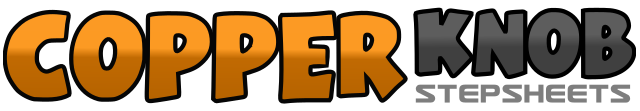 .......Count:48Wall:4Level:Easy Intermediate.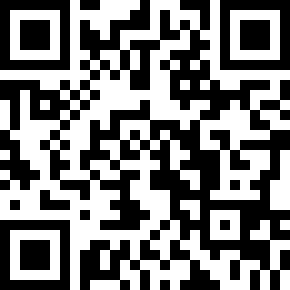 Choreographer:Kenneth Shaw (AUS) - August 2020Kenneth Shaw (AUS) - August 2020Kenneth Shaw (AUS) - August 2020Kenneth Shaw (AUS) - August 2020Kenneth Shaw (AUS) - August 2020.Music:Play With Fire - Vance Joy : (Album: God loves you when you're dancing - iTunes)Play With Fire - Vance Joy : (Album: God loves you when you're dancing - iTunes)Play With Fire - Vance Joy : (Album: God loves you when you're dancing - iTunes)Play With Fire - Vance Joy : (Album: God loves you when you're dancing - iTunes)Play With Fire - Vance Joy : (Album: God loves you when you're dancing - iTunes)........1- 4Step R to right side, step L beside R, Step R forward, hold5- 8Step L to left side, step R beside L, Step back on L, hold1- 4Step R back, cross L over R, step R back, hold5- 8Slow triple step turning 1/2 left, sweep L to back: stepping L-R-L, hold          (6.00)1- 4Step R to the side, step L behind R, step R to the side, hold5- 8Step L to the side, step R behind L, step L to the side, hold *1- 4Step forward R, 1/4 turn left, cross R over L, hold5- 8Step L to side, recover weight onto R, cross L over R, hold                              (3.00)1- 4Cross R over L with weight on ball of foot, turning 1/2 left bounce of balls of feet5- 8Step back L, step R next to L, step forward L, hold                                            (9.00)1- 4Long step forward on R, recover back on L, rock back on R, recover forward on L5- 8Long step forward on R, recover back on L, rock back on R, recover forward on L